From: David Ward 
Sent: Friday, June 9, 2023 5:31 PM
To: philanthropy <philanthropy@pc.gov.au>
Cc: Judith Fiander 
Subject: Philanthropy APS SubmissionGood afternoonAPS in its submission included commentary on the potential role of Public Ancillary Funds including some historical data.  We noted that the data for 2022 was only an estimate as one of the major PuAF had not at that time filed its 2022 AIS with the ACNC.  This filing was done on 5 June and we are now able to update that graph.  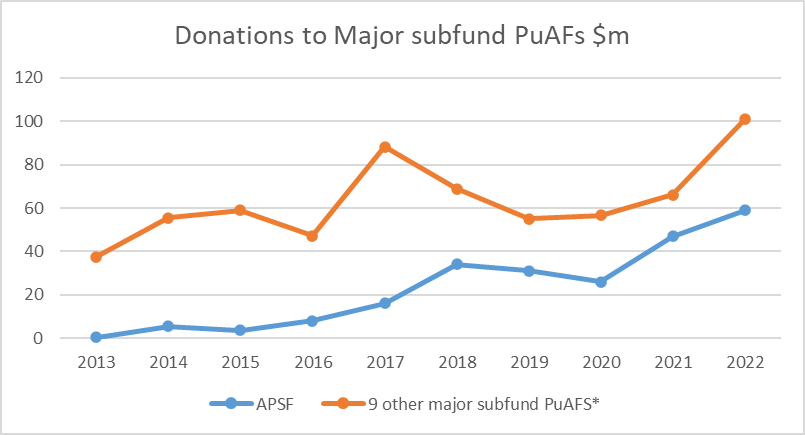 Please add this as an annex to our submission.RegardsDavid Ward